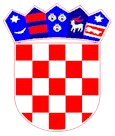 REPUBLIKA HRVATSKADUBROVAČKO-NERETVANSKA ŽUPANIJA                 OPĆINA TRPANJ                OPĆINSKO VIJEĆENa temelju članka 98. stavka 1. Zakona o komunalnom gospodarstvu (Narodne novine  broj 68/18) i članka  30. Statuta Općine Trpanj (Službeni glasnik Dubrovačko-neretvanske županije broj 06/13, 14/13 i 07/18) , Općinsko vijeće Općine Trpanj,  na svojoj 11. Sjednici, održanoj dana …………2018., donijelo je				           O D L U K U                      o vrijednosti boda za obračun  komunalne naknade					Članak 1.Ovom Odlukom utvrđuje se vrijednost boda (B) za izračun komunalne naknade u kunama po m2  površine.					Članak 2.Vrijednost boda (B) za izračun komunalne naknade određuje se u iznosu od 2,90 kuna godišnje po četvornome metru (m²)  površine. 		  			Članak 3.Stupanjem na snagu ove Odluke prestaje važiti Odluka o vrijednosti boda (Službeni glasnik Dubrovačko-neretvanske županije broj 4/15).					Članak 4.Ova Odluka stupa na snagu osmog dana od dana objave u Službenom glasniku Dubrovačko-neretvanske županije, a primjenjivat će se počevši od 01. siječnja 2019.godineKLASA:URBROJ: 2117/07-05/01-18-1Trpanj, __________ 2018.g.				Predsjednik Općinskog vijeća 							      Josip Nesanović v.r.REPUBLIKA HRVATSKADUBROVAČKO-NERETVANSKA ŽUPANIJA                 OPĆINA TRPANJ       JEDINSTVENI UPRAVNI ODJEL KLASA: 363-03/18-01/7URBROJ: 2171/07-05/01-18-1Trpanj, 19. studenog 2018.						OPĆINSKOM VIJEĆU OPĆINE TRPANJPREDMET: Prijedlog Odluke o vrijednosti boda komunalne naknadeNADLEŽNOST ZA DONOŠENJE: Općinsko vijeće Općine TrpanjPRAVNI TEMELJ: Zakon o komunalnom gospodarstvu, članak 98. i 129. (Narodne novine br.:68/18), i članka 30. Statuta Općine Trpanj (Službeni glasnik Dubrovačko-neretvanske županije 06/13, 14/13 i 7/18) PREDLAGATELJ: Općinski  načelnikIZVJESTITELJ: Pročelnica Jedinstvenog upravnog odjela Nada IvankovićMATERIJAL IZRADIO:Jedinstveni upravni odjel.
O b r a z l o ž e n j eHrvatski sabor  donio je Zakon o komunalnom gospodarstvu (Narodne novine broj 68/18), koji je stupio na snagu 4. kolovoza 2018. godine. Jedinice lokalne samouprave dužne su donijeti novu odluku o vrijednosti boda komunalne naknade (B) najkasnije 30 dana prije isteka kalendarske godine za koju su doneseni programi građenja i održavanja komunalne infrastrukture, sukladno odredbi čl. 129.  istog Zakona. Stoga je bilo potrebno donijeti novu Odluku o vrijednosti boda komunalne naknade.Sadašnja vrijednost boda (B) za izračun komunalne naknade utvrđena je Odlukom iz 2015. godine (Službeni glasnik Dubrovačko-neretvanske županije broj 04/15 ) u iznosu od 2,60 kn/m2 površine godišnje. Polazište za određivanje vrijednosti boda  komunalne naknade je procjena troškova održavanja komunalne infrastrukture iz Programa održavanja komunalne infrastrukture.Imajući u vidu važeći Program održavanja kao i planirani za 2019.g. godinu, ocjenjuje se da   planirani prihod neće biti dostatan  za realizaciju ovog Programa, primjenom sada važeće vrijednosti boda.Stoga se Općinskom vijeću predlaže donošenje Odluke o vrijednosti boda za obračun komunalne naknade kojom se vrijednosti boda sa dosadašnjih 2,60 kn/m2  površine povećava na 2,90 kn/m2  površine godišnje, odnosno povećanje komunalne neknade za 2019.godinu i dalje  za cca 10 %. Kako su sredstva komunalne naknade namjenska sredstva koja se mogu trošiti u točno određene nemjene propisane  Zakonom o komunalnom gospodarstvu i ista su nedostatna za podmirenje svih Zakonom točno određenih obveza, no se podmiruju i iz drugih (vlastitih) prihoda,  ponuđeni prijedlog Odluke ocjenjujemo opravdanim.								Pročelnica							      Nada Ivanković